     В рамках подготовки к 75-летию Победы в феврале в школьном историко-краеведческом музее кадетами Науменко Марией и Нелепа Елизаветой были проведены экскурсии для дошкольников из детского сада №1 «Малыш", учащихся 1,3 классов нашей школы.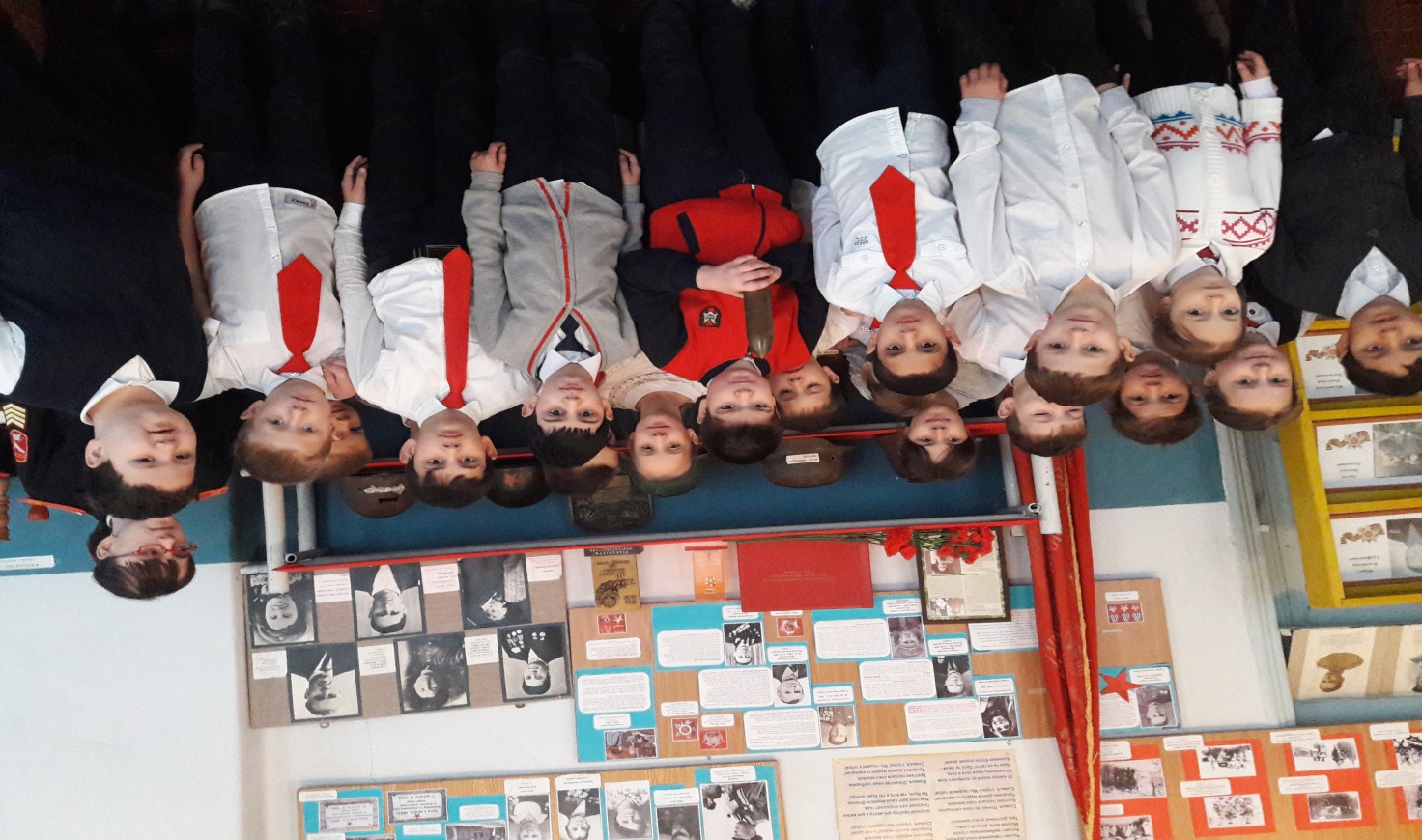 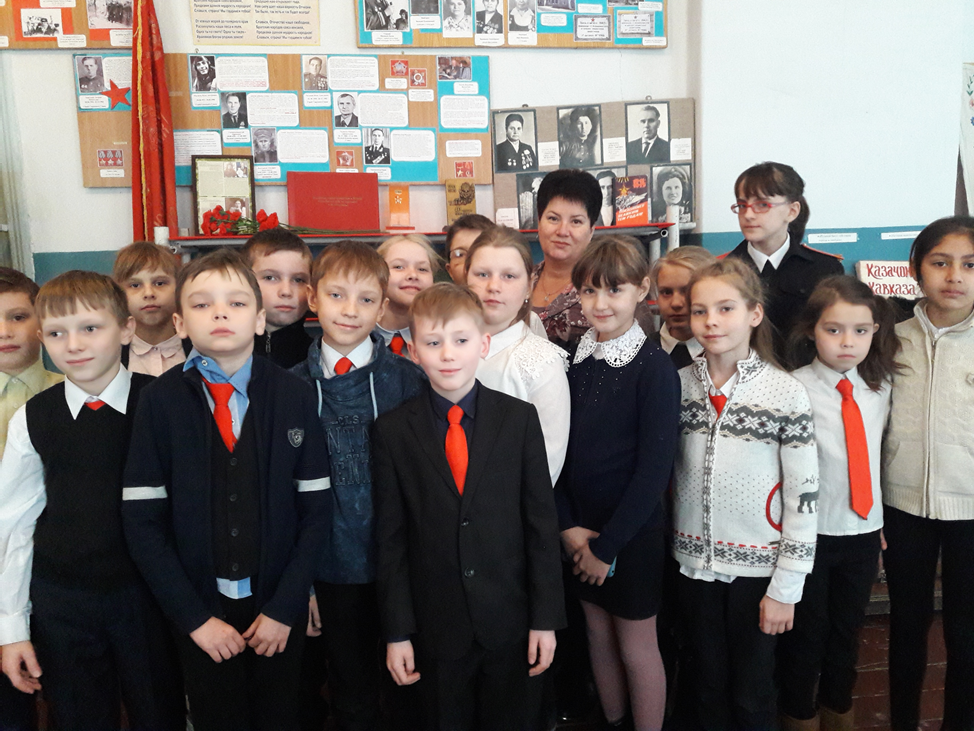 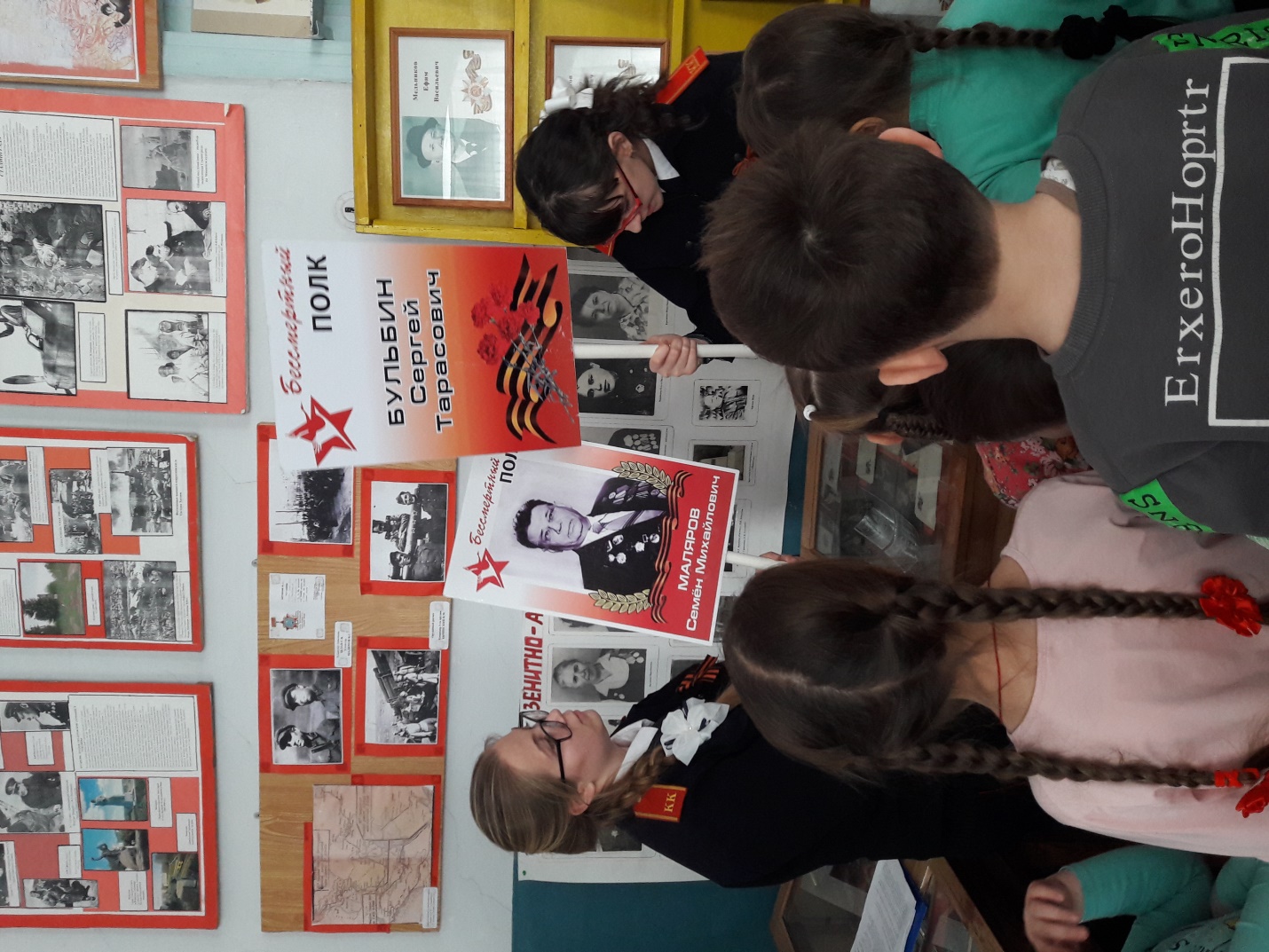 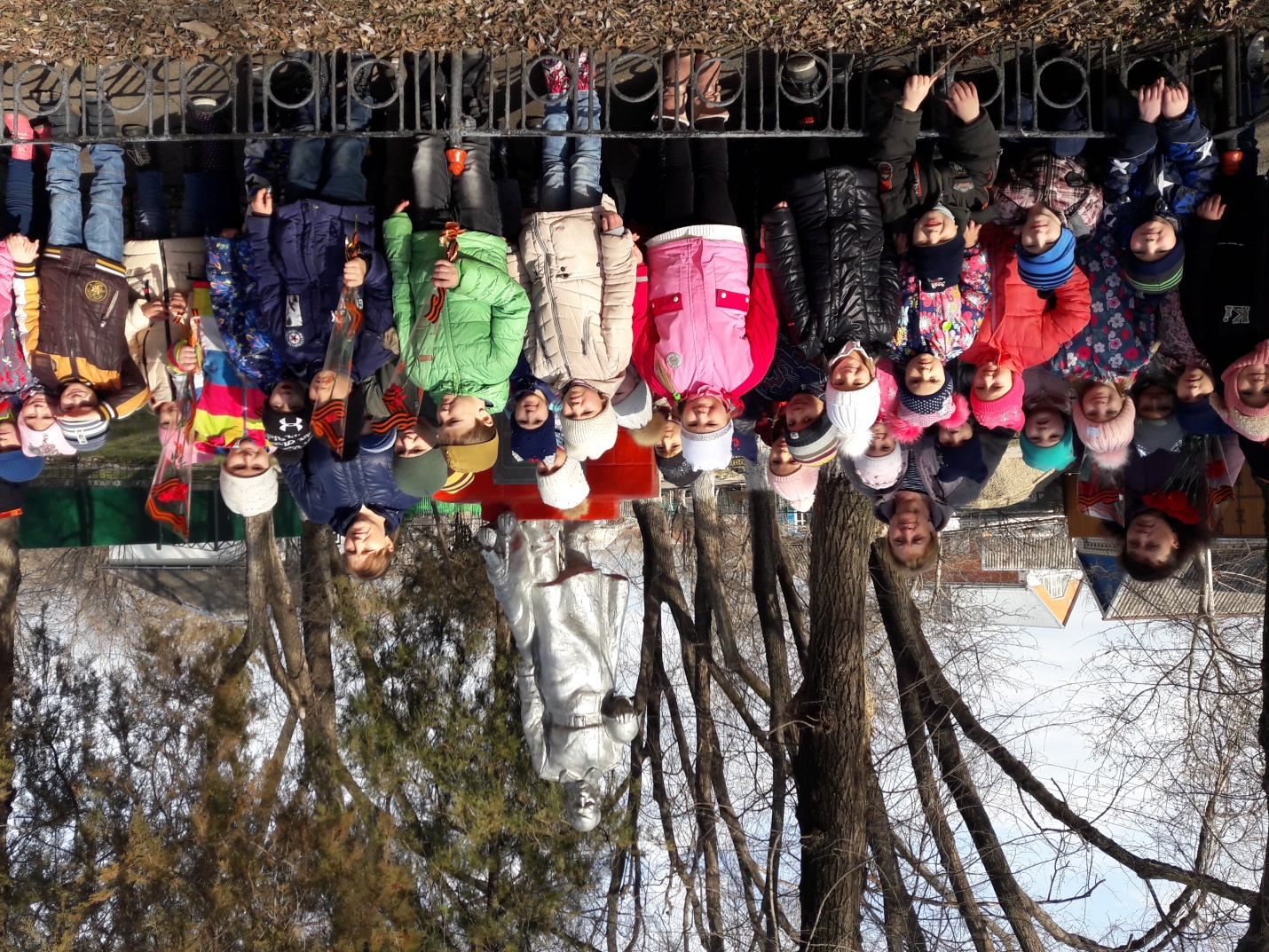 